育民工家108年度 第1學期 12月份 均質化管制會議照片時  間：108年12月25日（星期三）16時00分地  點：校長室育民工家108年度 第1學期 12月份 均質化管制會議照片時  間：108年12月25日（星期三）16時00分地  點：校長室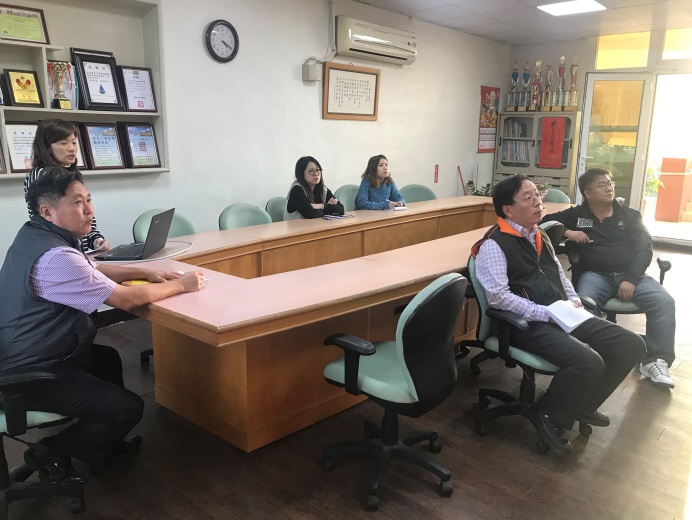 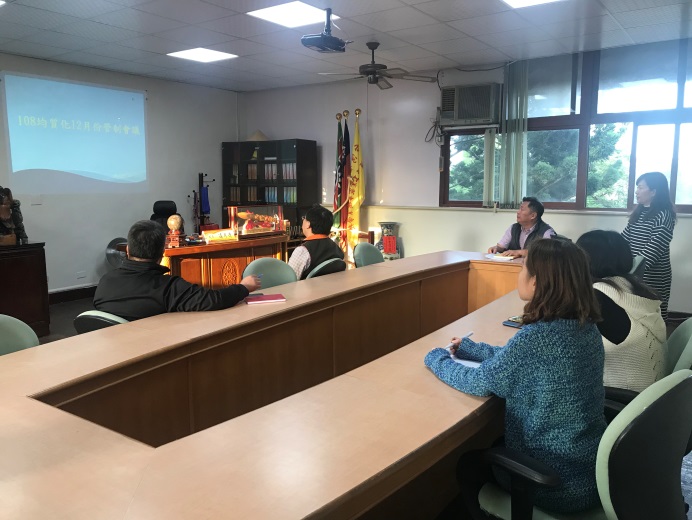 與會人員設備組報告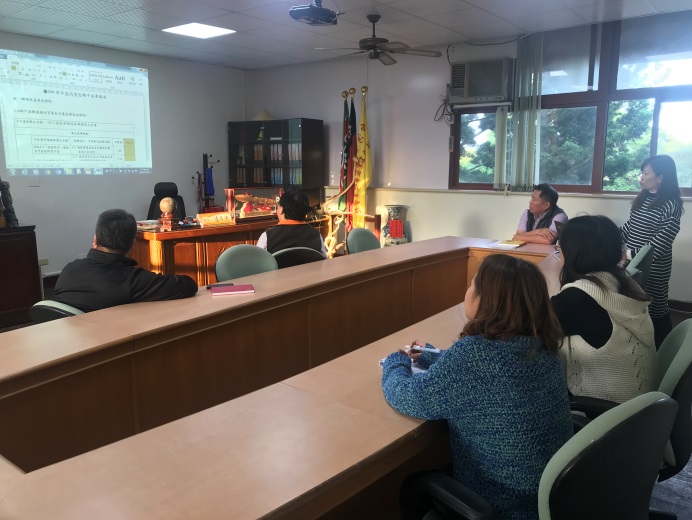 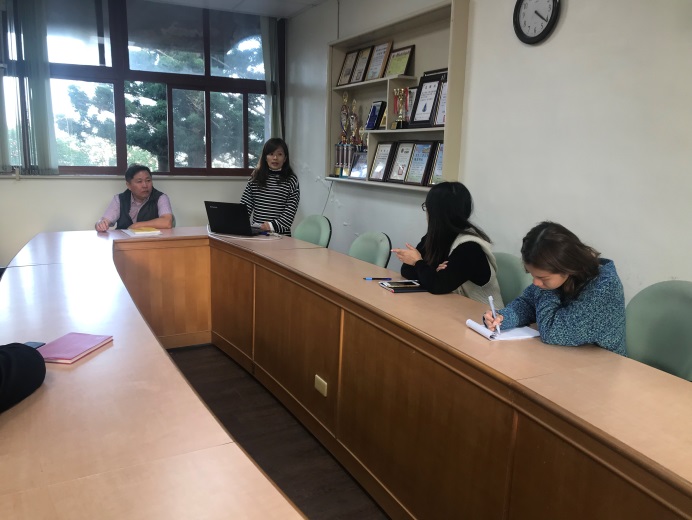 執行進度報告執行進度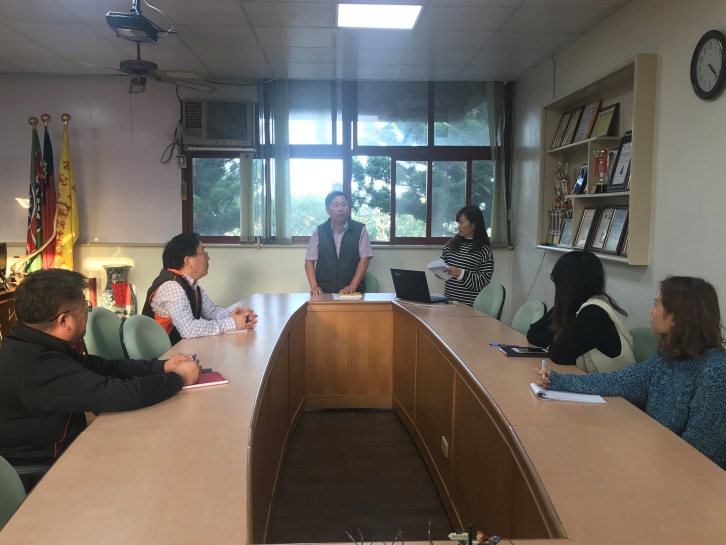 宣達事項主席講評